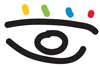 Übersicht Unterweisungsthemendurch die Lehrkräfte für Schülerinnen und SchülerDiese Auflistung erhebt keinen Anspruch auf VollständigkeitStand: September 2022Unterweisungs-themenInhalteWann?Arbeitsschutz in SchulenVermeidung von Unfällen durch:Sicheres Verhalten in Unterrichtsräumen, Fachräumen und auf dem gesamten Schulgelände sicheres Verhalten in Pausen und auf dem Schulhof Stolpern, Ausrutschen, Umknicken auf Treppen, Fußböden und WegenUmsichtige Teilnahme am Straßenverkehr 
  - Umsichtiges Verhalten an Haltestellen 
  - auf dem Schulweg
  - mit dem Schulbus / Schultaxi    – Kann man sich auf die Rücksichtnahme anderer Verkehrsteilnehmer im „Schonraum Schule“ verlassen?Jährlich;Beginn des SchuljahresErste Hilfe, Brandschutz und Evakuierung Runderlass „Erste Hilfe, Brandschutz und Evakuierung“ Richtiges Verhalten im Brand- und Notfall
  => siehe Aushänge in jedem Fach- und Unterrichtsraum 
         „Verhalten im Notfall“ und 
         „Verhalten im Brandfall“Flucht- und Rettungswege erklären und abgehenErste Hilfe - Verhalten bei Unfällen Jährlich;für SuS:
in den ersten drei Wochen des SchuljahresPrävention in allgemein, fach- & berufs-bezogenen Räumen und AllgemeinRichtiges Verhalten in Fachräumen z. B. Werkstattordnung; Umgang mit GefahrstoffenUmsichtiges Verhalten und Arbeiten beim Experimentieren Verhalten in Notsituationen => Sicherheitskonzept der SchuleHygieneSchuleigener HygieneplanSport- und Spielgerätezweckbestimmte Nutzung von Sport- und Spielgeräten sowie EinrichtungenErläuterung des Gefährdungspotenzials bei unbefugter und nicht bestimmungsgemäßer NutzungSicherheits- und Gesundheitsschutz-kennzeichnungErläuterung der Sicherheits- und Gesundheitsschutzkennzeichnung im Schulbereich (z. B. Rettungswegschilder)Verhaltensregeln zu besonderen Anlässen / GefahrenSchulische Veranstaltungen Schwimmen / Baden Benutzung von Spielgeräten, Nutzungsbeschränkungen (Witterung)SchulfahrtenWeihnachtszeit – Umgang mit offenem Feueranlassbezogen(Betriebs-) PraktikumJugendliche in Betriebenz. B. Holz- und Metallbranche - DGUV Information 211-008 Beginn des Schuljahres; vor dem Praktikum